H.M. Queen Elizabeth II 1926-2022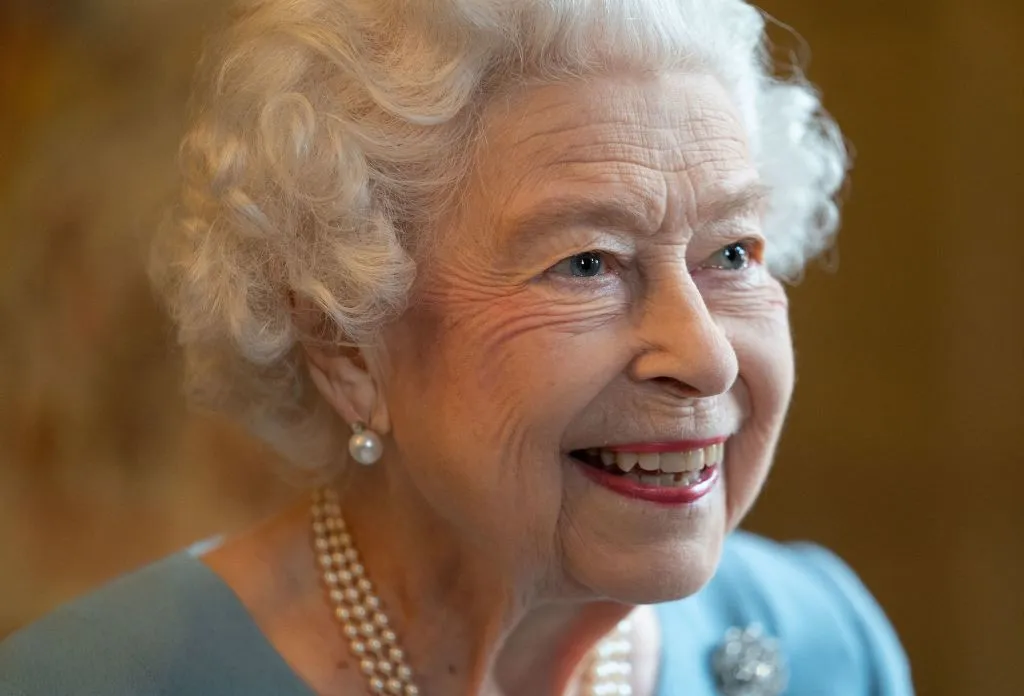 In respect for HM Queen Elizabeth II We will be closed to the public on Monday 19th September. 